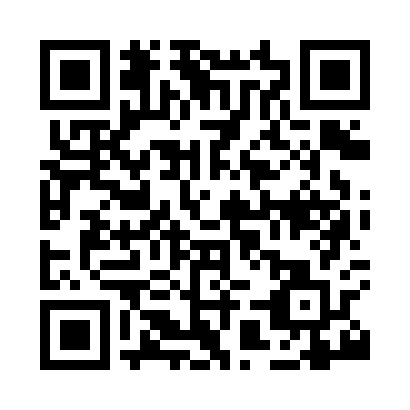 Prayer times for Ardlui, South Lanarkshire, UKWed 1 May 2024 - Fri 31 May 2024High Latitude Method: Angle Based RulePrayer Calculation Method: Islamic Society of North AmericaAsar Calculation Method: HanafiPrayer times provided by https://www.salahtimes.comDateDayFajrSunriseDhuhrAsrMaghribIsha1Wed3:255:331:166:299:0011:082Thu3:235:301:166:309:0211:093Fri3:225:281:166:319:0411:104Sat3:215:261:166:329:0611:115Sun3:205:241:166:349:0811:126Mon3:195:221:156:359:1011:137Tue3:185:191:156:369:1211:148Wed3:175:171:156:379:1411:159Thu3:165:151:156:389:1611:1610Fri3:145:131:156:409:1811:1711Sat3:135:111:156:419:2011:1812Sun3:125:091:156:429:2211:1913Mon3:115:071:156:439:2411:2014Tue3:115:051:156:449:2611:2115Wed3:105:031:156:459:2811:2216Thu3:095:021:156:469:3011:2317Fri3:085:001:156:479:3211:2418Sat3:074:581:156:489:3411:2519Sun3:064:561:156:499:3511:2620Mon3:054:551:156:509:3711:2621Tue3:044:531:166:519:3911:2722Wed3:044:511:166:529:4111:2823Thu3:034:501:166:539:4211:2924Fri3:024:481:166:549:4411:3025Sat3:024:471:166:559:4611:3126Sun3:014:461:166:569:4711:3227Mon3:004:441:166:579:4911:3328Tue3:004:431:166:589:5011:3329Wed2:594:421:166:589:5211:3430Thu2:594:401:176:599:5311:3531Fri2:584:391:177:009:5511:36